     JÍDELNÍČEK                                          Týden od 30.5.-3.6.2022                                                          AlergenyPondělí:              Přesnídávka                Chléb, vajíčková pěna, zelenina, čaj, voda s mátou                                     1,3,7	Oběd                           Bramborová polévka se zeleninou, čaj, voda s mátou			          Krupice                                                                                                         1,3,7,9	Svačinka                     Chia bulka, zeleninový talíř, kakao, čaj                                                       1,3,7                                    Úterý: 	Přesnídávka                Toustový chléb, rybí pomazánka, zelenina, čaj, voda                                  1,3,4,7	Oběd                           Špenátová polévka s lupínky, čaj, voda                                                 Čevabčiči, brambory                                                                                    1,3,7            Svačinka                      Rohlík, nutela, ovoce, mléko, čaj                                                                  1,3,7Středa:	Přesnídávka	          Chléb, špenátová pomazánka, zelenina, čaj, džus                                         1,3,7             Oběd                           Kmínová polévka s vejcem, čaj, džus                                                 Pečené kuřecí stehno, hrášková rýže                                                             1,3,7,9	Svačina		          Vánočka, ovoce, čaj, kakao                                                                            1,3,7Čtvrtek: 	Přesnídávka	         Výlet – džungle: sladký rohlík, musli tyčinka, banán                                   1,3,7             Oběd		         Hráškový krém s krutony, čaj, voda                                                Těstovinový salát s kuřecím masem                                                               1,3,7            Svačina                        ½ tmavý rohlík, ovocný talíř, mléko, čaj                                                       1,3,7Pátek:                                            	Přesnídávka                Chléb, masová pomazánka, zelenina, čaj, voda s pomerančem                    1,3,7             Oběd		          Květákový krém s krutony, čaj, voda s pomerančem                                                 Rybí filé na másle, rýže s kedlubnou                                                           1,3,4,7	Svačina		          Jogurt, piškoty, čaj, voda, ovoce                                                                  1,3,7               Pitný režim zajištěn po celou dobu provozuOvoce nebo zelenina je podávána k jídlu každý den.Čísla u pokrmů označují druh alergenu. Seznam alergenu je vyvěšen vedle jídelníčku.	                                                                  DOBROU CHUŤ!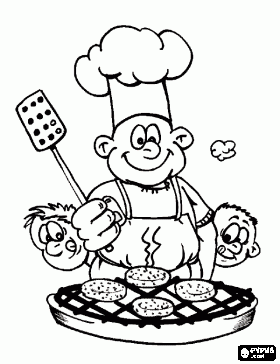            Monika Filáková	                                                                                                                Hana Tkadlecová                                     	(provozář)								                  ( kuchařka)